Ministry of Echology, a leading Lithuanian reggae band, releases a new album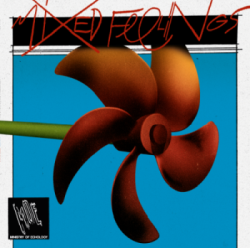 Band: Ministry of EchologyAlbum: Mixed FeelingsGenre: ReggaeFormat: Vinyl / CD / DigitalLength: 12 tracks (42:09 min); Vinyl: 11 tracks (38:00 min) Release date: 22nd NovemberPublisher: Zona MusicBandcamp link: https://ministryofechology.bandcamp.com/
Ministry of Echology are pleased to announce the release of a new album ‘Mixed Feelings’. Released 22nd of November via Zona Music, it is the third full length album of 7 piece band from Vilnius, Lithuania. Presenting sounds ranging from roots reggae, through digital reggae to lovers of rock and rub-a-dub, Ministry of Echology share with you their own take on the music they love.Ministry of Echology - Big Question (Official Audio):
https://www.youtube.com/watch?v=oagIaVRXMt8Ministry of Echology formed in 2009 from the best reggae musicians in the capital city, backing up two perfectly-matched female vocalists. Never afraid to face their inner and outer dragons, dem sing about social issues along with their stories of love and life in Vilnius. Like all good reggae, their message is universal and understandable in any language.Ministry Of Echology - Belly Hungry (Official Audio):
https://www.youtube.com/watch?v=_uob8dBAqw0With many tours and two hit albums behind them, Ministry of Echology have switched up the lineup and even swapped instruments, creating a new pure and authentic sound for the third album ‘Mixed Feelings’. The album was recorded in Vilnius, Lithuania and mixed and mastered in Naples, Italy by dubhead Giovanni Roma.Tours in Poland, Germany, Latvia, Estonia, Russia and France as well as the biggest local festivals in Lithuania have proven that they have what it takes to move any crowd. After their first album “Notes & Quotes” [2014] the band was nominated as a “Breakthrough of the Year” in the local music awards. In 2016 they followed up with “Wanderer” and got nominated as the “Alternative of the Year” in the same Lithuanian “M.A.M.A.” awards.The new Ministry of Echology album “Mixed Feelings” will be available online as well as on CD and LP on the 22nd of November.